Big Sleep Out Jumper Order Form 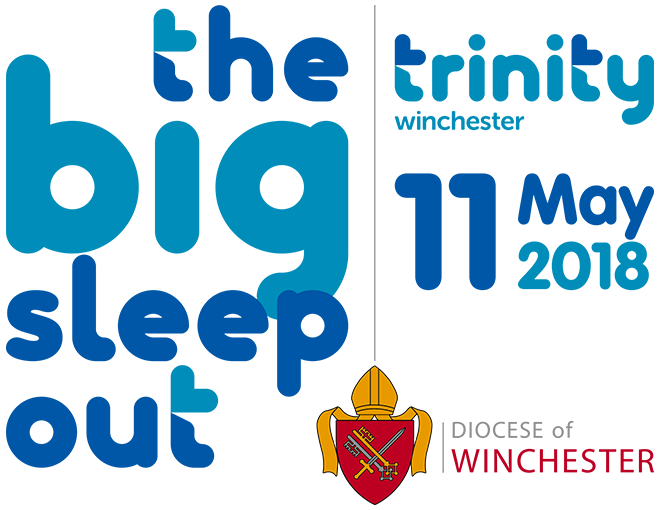 *note – this form is for people who have already registered to sleep out. If you have not signed up yet, please buy your ticket using Eventbrite, and purchase jumpers during checkout. £10 per jumper. Sizes are mens. Rough guide for women: S = 10M = 14L = 16XL = 18 Please find enclosed cheque / cash for £______ to purchase ____ jumpers. Name ____________________________________________________________________Signed ___________________________________________________________________Please collect your jumper/s on arrival at the Big Sleep Out from 18:45 from the registration desk. Please complete and return this form, along with your payment, toTrinity Winchester, Bradbury House, Durngate Place, Winchester, SO23 8DXBurgundy Quantity Wanted Total CostS		M LXL Navy Blue SMLXL Total Cost Total Cost 